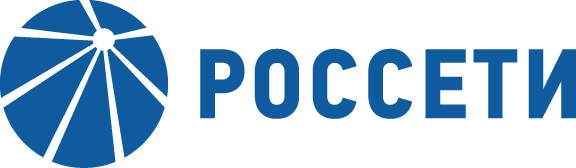 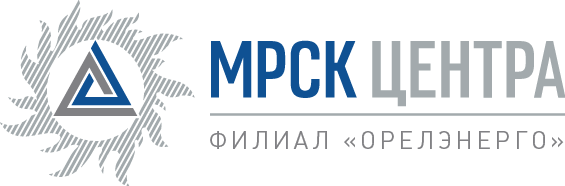 Уведомление №2об изменении условий извещения и закупочной документации открытого запроса предложений для заключения Договора на поставку бытовой техники для нужд ПАО «МРСК Центра» (филиала «Орелэнерго»), (опубликовано на официальном сайте Российской Федерации для размещения информации о размещении заказов www.zakupki.gov.ru, копия публикации на электронной торговой площадке ПАО «Россети» etp.rosseti.ru №31806996814 от 05.10.2018, а так же на официальном сайте ПАО «МРСК Центра» www.mrsk-1.ru в разделе «Закупки»)Организатор запроса предложений ПАО «МРСК Центра», расположенный по адресу: РФ, 127018, г. Москва, 2-я Ямская ул., д. 4, (контактное лицо: Заболотская Маргарита Владимировна, контактный телефон (4862) 44-50-31 доб. 387), настоящим вносит изменения в извещение и закупочную документацию открытого запроса предложений для заключения Договора на поставку бытовой техники для нужд ПАО «МРСК Центра» (филиала «Орелэнерго»).Внести изменения в извещение и закупочную документацию и изложить в следующей редакции:Действительно до: 09.11.2018 12:00пункт 8. Извещения «Заявки представляются до 12 часов 00 минут, по московскому времени, 09.11.2018».пункт 12. Извещения «… подведение итогов запроса предложений и подписание Протокола Закупочной комиссии по определению лучшей Заявки запроса предложений, будет осуществлено по адресу: РФ, 302030, г. Орел, пл. Мира, 2, 30.11.2018…».пункт 3.3.11.5 Документации: «Организатор заканчивает предоставлять ответы на запросы разъяснений в 12:00 06 ноября 2018 года».пункт 3.4.1.3 Документации: «Заявки на ЭТП могут быть поданы до 12 часов 00 минут 09 ноября 2018 года, …»Примечание:По отношению к исходной редакции извещения и закупочной документации открытого запроса предложений для заключения Договора на поставку бытовой техники для нужд ПАО «МРСК Центра» (филиала «Орелэнерго») внесены следующие изменения:изменены крайние сроки предоставления ответов на запросы разъяснений, подачи заявок и подведения итогов.	В части не затронутой настоящим уведомлением, Поставщики (Подрядчики) руководствуются уведомлением и закупочной документации открытого запроса предложений для заключения Договора на поставку бытовой техники для нужд ПАО «МРСК Центра» (филиала «Орелэнерго»), (опубликовано на официальном сайте Российской Федерации для размещения информации о размещении заказов www.zakupki.gov.ru, копия публикации на электронной торговой площадке ПАО «Россети» etp.rosseti.ru №31806996814 от 05.10.2018, а также на официальном сайте ПАО «МРСК Центра» www.mrsk-1.ru в разделе «Закупки»).Председатель закупочной комиссии – Заместитель генерального директора -директор филиала ПАО «МРСК Центра» - «Орелэнерго»                                            Ю.А. Волченков